                                       Аннотация к видеоуроку обучения грамотеУчитель: Верхотурова Е.А., МБОУ «СОШ № 36», г. ЧитаУМК «Гармония»Тема: «Читаем, наблюдаем, все повторяем»Тип урока: Обобщение и систематизация предметных знаний Цель: «Систематизировать изученный материал об «опасностях письма»            На данном  уроке обучения грамоте  я использовала  прикладную методическую продукцию:1. Знаково-графическую в виде раздаточного материала (карточки) для проверки знаний и умений         Вспомни алфавит. Вставь пропущенные буквы в каждой строке.__С__У__Х__Ч__Щ__ЫЬ__Ю__Ё __З__ЙК__М__О__Р__Т__Ф__                    Составь схемы слов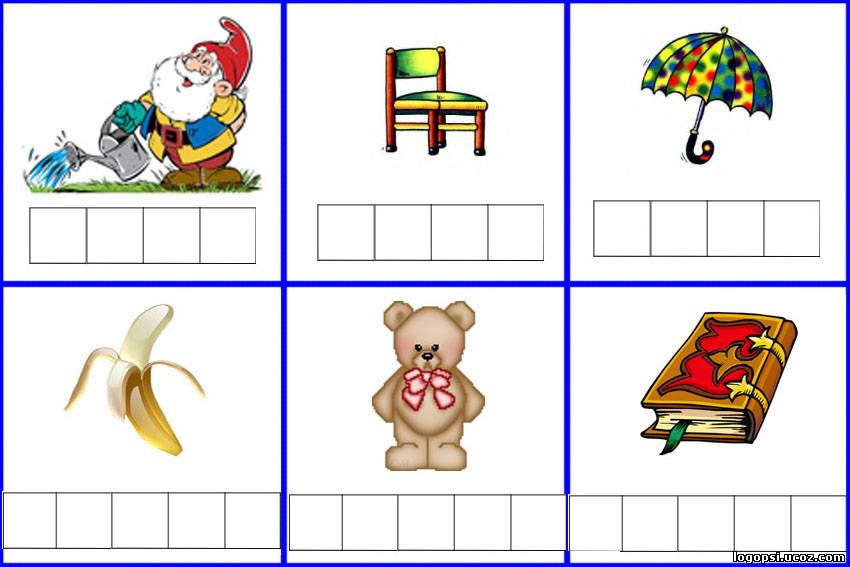 2.Знаково-графическую в виде таблиц-Лента букв (индивидуальная и демонстрационная) для фронтальной работы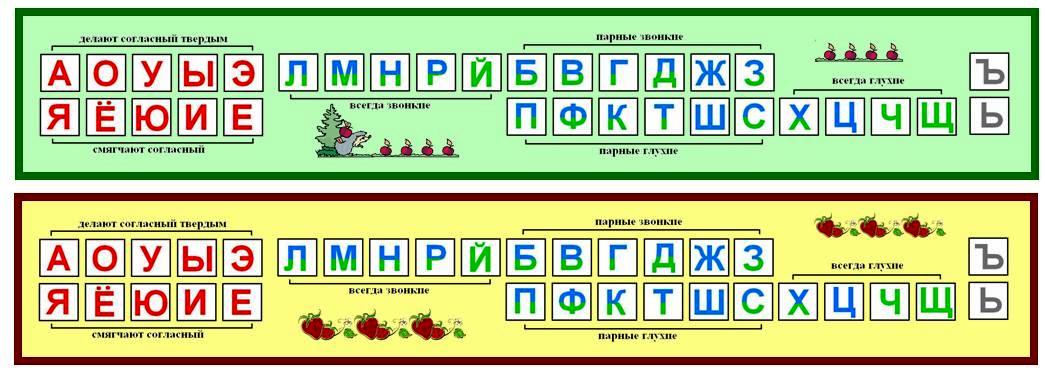 -Таблица «Опасные при письме места» для обобщения знаний3.Техническую продукцию: использование Smart Notebook для проверки выполненных заданий, аудиозапись для проведения физминутки4. Наглядно-дидактическое пособие  «Звуковичок» для составления звукового анализа слов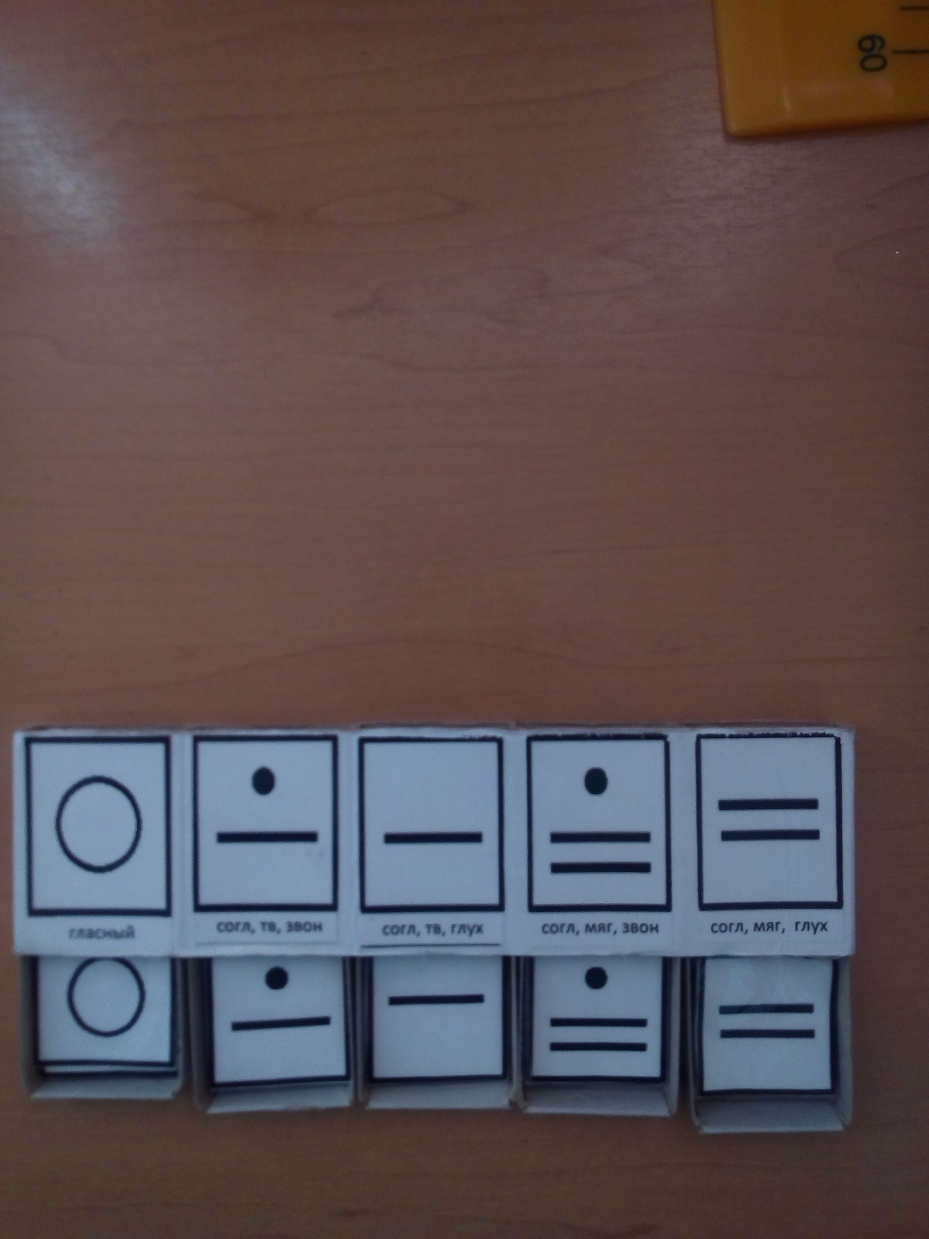             Хочется подробнее остановиться на работе со звуковым пеналом           В своей работе уже много лет использую дидактическое пособие, которое называю «Звуковичок» или звуковой пенал. Помогают его изготовить родители. «Звуковичок»  сделан из 5 спичечных коробков, обклеенных бумагой. В каждом отделе живет свой звук.Обозначения: – гласный звук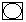  – твердый глухой согласный звук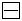  – твердый звонкий согласный звук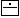  – мягкий глухой согласный звук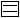  – мягкий звонкий согласный звук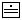             Наглядно-дидактическое пособие  предназначено для фронтальной, парной, групповой и индивидуальной работы с детьми и направлено на развитие фонетико-фонематических представлений у школьников. Использование наглядности при формировании фонематического анализа способствует более прочному усвоению материала. Опираясь на звуковые символы, дети учатся осознавать звук как единицу речи на наглядно-действенной основе. Схема характеристики звука помогает детям усвоить термин «звук». У детей развивается способность слышать себя и ощущать движения органов артикуляции. Таким образом, формируются устойчивые ассоциативные связи между акустическим образом звука, его артикуляционным укладом и термином. «Пенал для звуков» очень удобно использовать на уроках обучения грамоте и русского языка.Работа детей со звуковым пеналом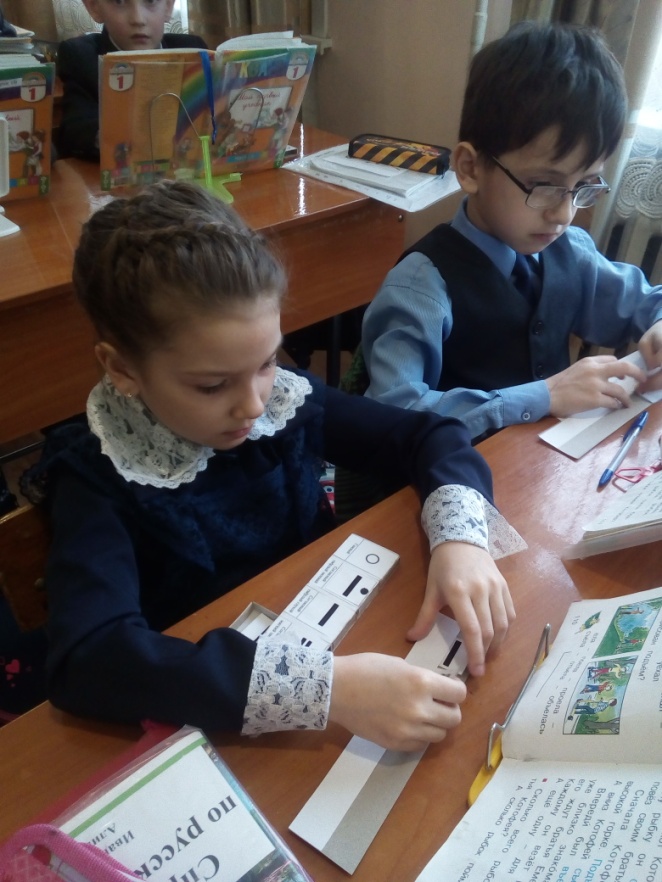 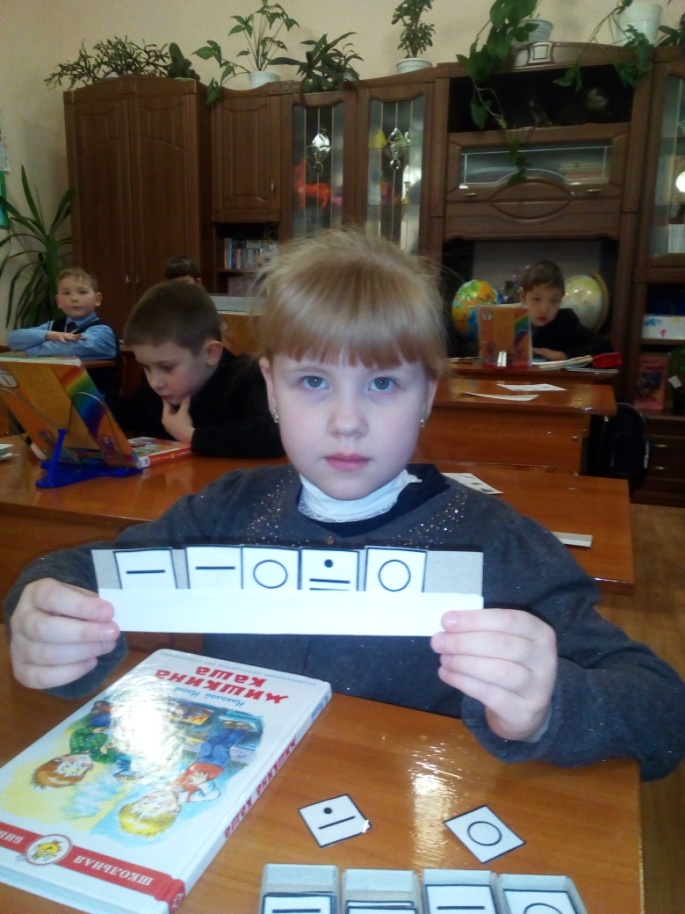 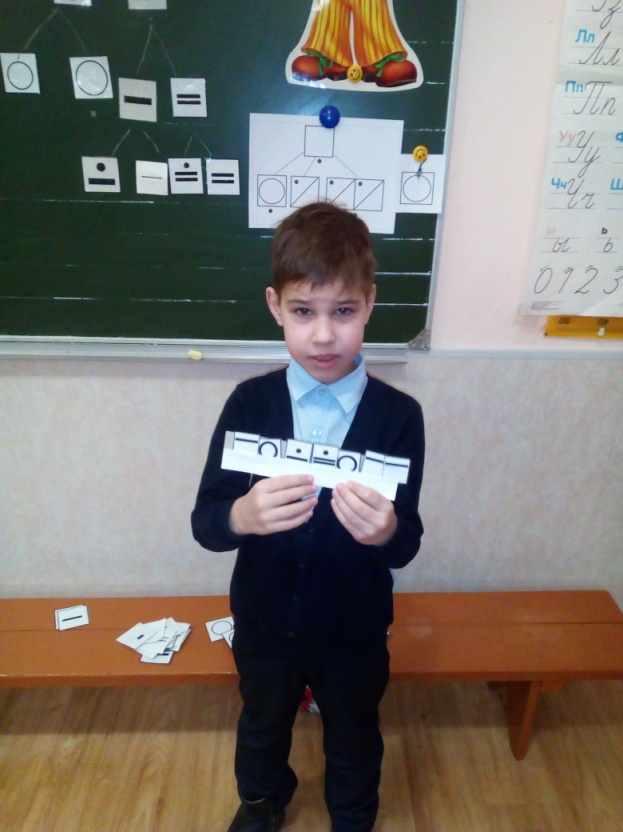 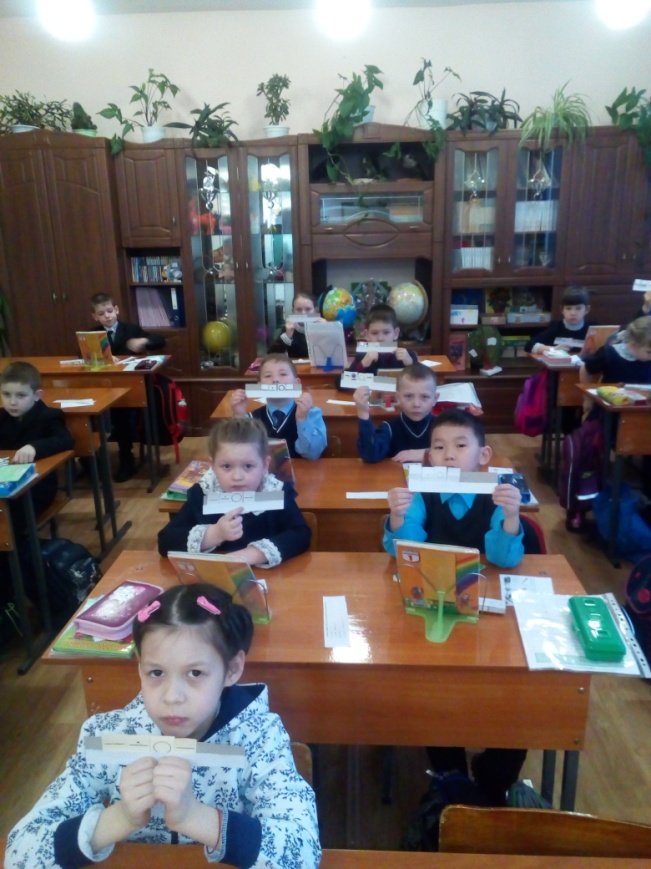 жи-ши        ча-ща              чу- щу